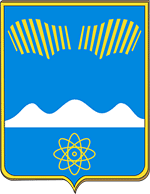 АДМИНИСТРАЦИЯГОРОДА ПОЛЯРНЫЕ ЗОРИС ПОДВЕДОМСТВЕННОЙ ТЕРРИТОРИЕЙПОСТАНОВЛЕНИЕ«_____» июня   2024 г.                                                                              № _____О внесении изменений в муниципальную программу «Энергосбережение и повышение энергетической  эффективности на территории муниципального образования     город Полярные Зори с подведомственной территорией»Внести в муниципальную программу "Энергосбережение и повышение энергетической эффективности на территории муниципального образования город Полярные Зори с подведомственной территорией», утвержденную постановлением администрации города Полярные Зори от 17.12.2021 № 971 (в редакции постановления администрации города от 26.04.2024  № 426 изменения согласно приложению.2. Настоящее постановление вступает в силу со дня официального опубликования.Глава города Полярные Зорис подведомственной территорией                                	                  М.О. ПуховВизы согласования:ОЭРиПР________________________О.И.Верхоланцева    «___»_________2024 г.Начальник ФО______________________Н.С. Шпигарь     «___»_________ 2024 г.Начальник МКУ «УГХ»____________________________ «___»_________ 2024 г.Правовой отдел ______________________ _____________«___»_________2024 г.Проект постановления направлен в прокуратуру: 1 - дело,  1- УГХ , 1 — ОЭРиПР, 1- ФО.Приложение к постановлению администрации города Полярные Зори       от «____» июня 2024 г. №____В Паспорте программы:Позицию «Объемы и источники финансирования по годам реализации и источникам финансирования, тыс.руб.» изложить в следующей редакции:2. В разделе 3 «Перечень мероприятий МП «Энергосбережение и повышение энергетической эффективности на территории муниципального образования город Полярные Зори с подведомственной территорией» позицию 1.5. «Итого по задаче 1», «Всего по программе» читать в следующей редакции:3.  Таблицу раздела 4 «Обоснование ресурсного обеспечения МП» изложить в следующей редакции: Объемы и источники финансирования по годам реализации и источникам финансирования, тыс. рублей Общий объем финансирования по Программе –   24554,94 тыс. руб. из них: средства областного бюджета 7000,0 тыс.руб., средства местного бюджета 17554,94 тыс.руб.В том числе:2022 год: всего 5059,4 тыс. руб. (МБ), 2023 год: всего 1655,54 тыс. руб. (МБ), 2024 год: всего 13080 тыс. руб., из них: ОБ - 7000,0 тыс.руб,, МБ - 6080,0 тыс.руб.2025 год: всего 3380,0 тыс. руб. (МБ), 2026 год: всего 1380,0 тыс. руб. (МБ)N 
п/пЦель, задачи,Программные мероприятияСрок   
выполнения 
годОбъемы финансирования, тыс. руб.Объемы финансирования, тыс. руб.Объемы финансирования, тыс. руб.Объемы финансирования, тыс. руб.Объемы финансирования, тыс. руб.Объемы финансирования, тыс. руб.Связь основных показателей с показателями программСоисполнители, участники, исполнителиN 
п/пЦель, задачи,Программные мероприятияСрок   
выполнения 
годГоды реализацииВсегоМБОБФБВБССвязь основных показателей с показателями программСоисполнители, участники, исполнители12345678910111.5Подготовка к ОЗП 2024-2026Всего:1200050007000Объем выполненных ремонтных работ в рамках подготовки к отопительному сезонуМУП Энергия1.5Подготовка к ОЗП 2024-20262022Объем выполненных ремонтных работ в рамках подготовки к отопительному сезонуМУП Энергия1.5Подготовка к ОЗП 2024-20262023Объем выполненных ремонтных работ в рамках подготовки к отопительному сезонуМУП Энергия1.5Подготовка к ОЗП 2024-202620241200050007000Объем выполненных ремонтных работ в рамках подготовки к отопительному сезонуМУП Энергия1.5Подготовка к ОЗП 2024-20262025Объем выполненных ремонтных работ в рамках подготовки к отопительному сезонуМУП Энергия1.5Подготовка к ОЗП 2024-20262026Объем выполненных ремонтных работ в рамках подготовки к отопительному сезонуМУП ЭнергияИтого по задаче 1Всего:18588,9311588,937000Итого по задаче 120224129,134129,13Итого по задаче 12023289,8289,8Итого по задаче 120241273057307000Итого по задаче 12025720720Итого по задаче 12026720720Всего по программе Всего:24554,9417554,947000Всего по программе 20225059,45059,4Всего по программе 20231655,541655,54Всего по программе 20241308060807000Всего по программе 202533803380Всего по программе 202613801380НаименованиеВсего,тыс. руб.в том числе за счет средств. тыс.руб.в том числе за счет средств. тыс.руб.в том числе за счет средств. тыс.руб.в том числе за счет средств. тыс.руб.НаименованиеВсего,тыс. руб.МБОБФБВБС123456Всего по МП24554,9417554,947000В том числе по годам реализации20225059,45059,420231655,541655,5420241308060807000202533803380202613801380